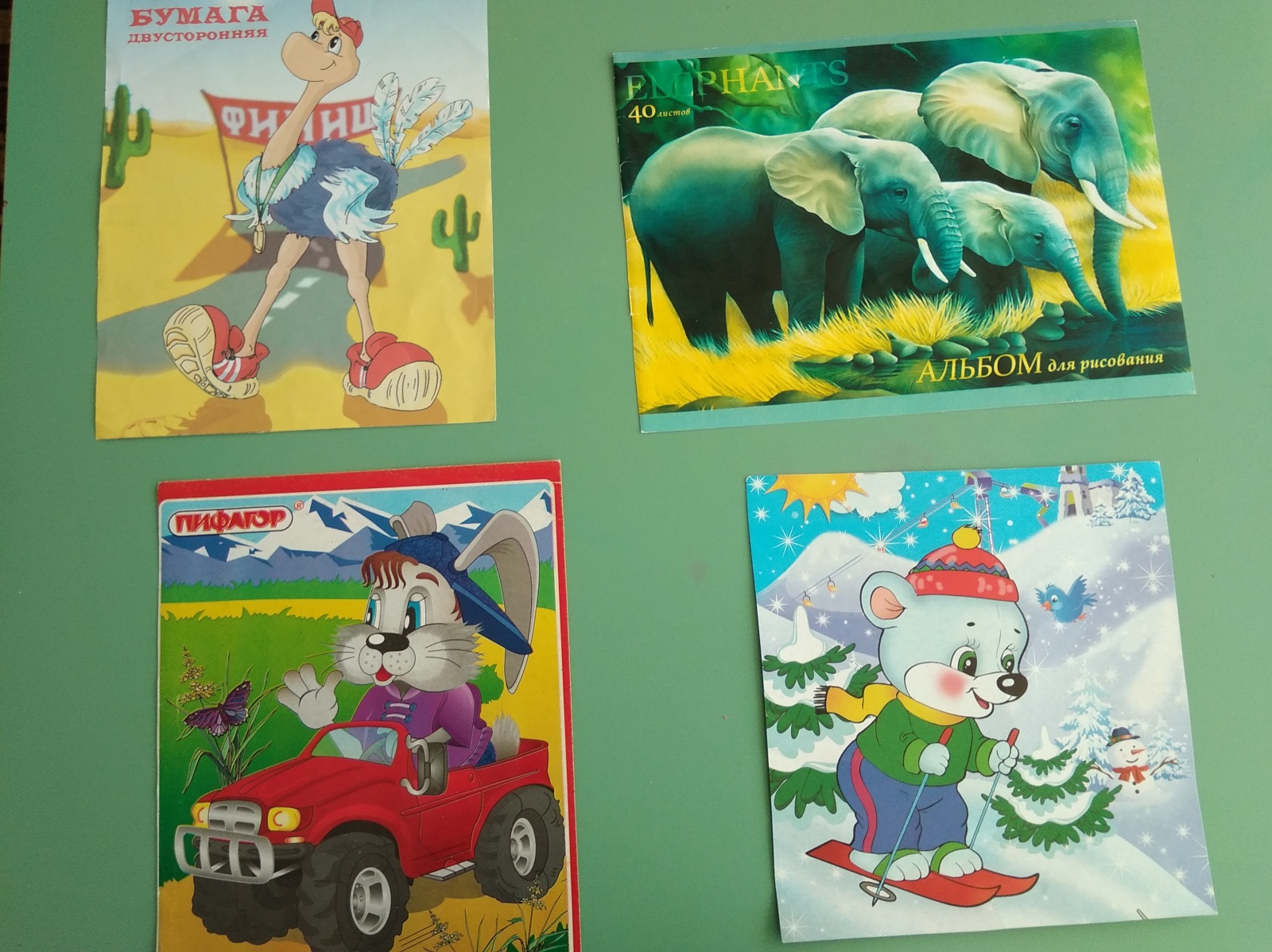 Дидактическая игра «Направо или налево»Цель: развитие умение ориентироваться в пространстве, определять  его местонахождение словами вверху, внизу, на, слева, справа, посередине, под и т.п.Развивать внимание, память, умение анализировать.Изготовление: вырезывать обложки от альбомов, папок для цветного картона, цветной  бумаги.